Musik: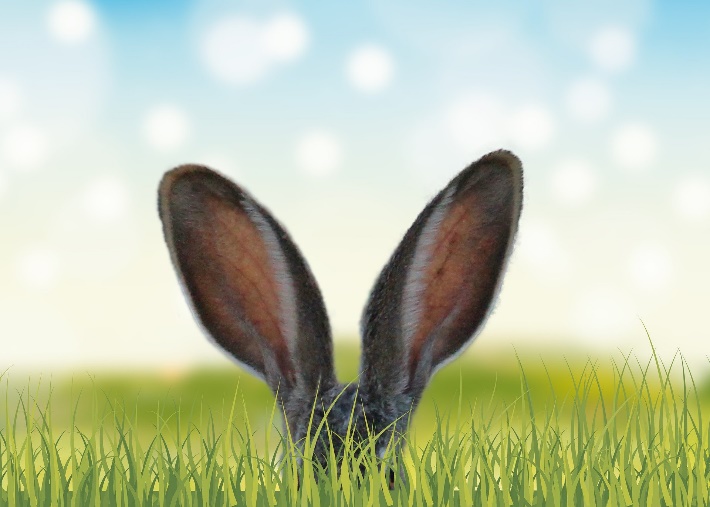 https://klangkiste.wdr.de/#/anleitung https://hallo.beethoven.de/html5/start.html?&lang=d (Beethovens Leben) 